Конспект урока деятельностной направленности (по Л.Г. Петерсон)Урок английского языка в 5 классе по УМК «Английский в фокусе»Ю.Е. Ваулиной,  Дж. Дули, О.Е. Подоляко, В. Эванс.Тип урока: урок открытия нового знанияЦели:Предметные: Расширить понятийную  базу в области видовременных форм глаголов на примере настоящего продолженного времени.Способствовать формированию умения самостоятельно образовывать и применять в речи настоящее продолженное время для описания картинки.Метапредметные:Способствовать развитию познавательной активности и формированию языковой, лингвистической и социокультурной компетенций обучающихся.Тренировать способность к рефлексии собственной деятельностиЗадачи: Включить обучающихся в учебную деятельность на личностно-значимом уровне,  открывая знание настоящего продолженного времени.Подвести обучающихся к пониманию необходимости построения предложений с использованием настоящего продолженного времени.Выявить и фиксировать место и причины затруднения у обучающихся при описании картинки.Составить алгоритм образования настоящего продолженного времени, анализируя предложения в настоящем продолженном времени.Способствовать самостоятельному формулированию правила образования настоящего продолженного времени и его фиксации в таблице видовременных форм глаголов.Тренировать обучающихся в использовании настоящего продолженного времени в речи.Способствовать формированию умений самоконтроля, самокоррекции и самооценки, применяя настоящее продолженное время.Включить настоящее продолженное время в речемыслительную деятельность обучающихся при описании сюжетных картинок.Рефлексировать деятельность обучающихся на уроке.Этапы:I. Мотивация к учебной деятельности Организация беседы по картинке, изображающей деятельность людей на улице города, повторение лексики по теме «Профессии», «Город».Т.:- Look at the picture.(Учитель предлагает ученикам просмотреть иллюстрацию)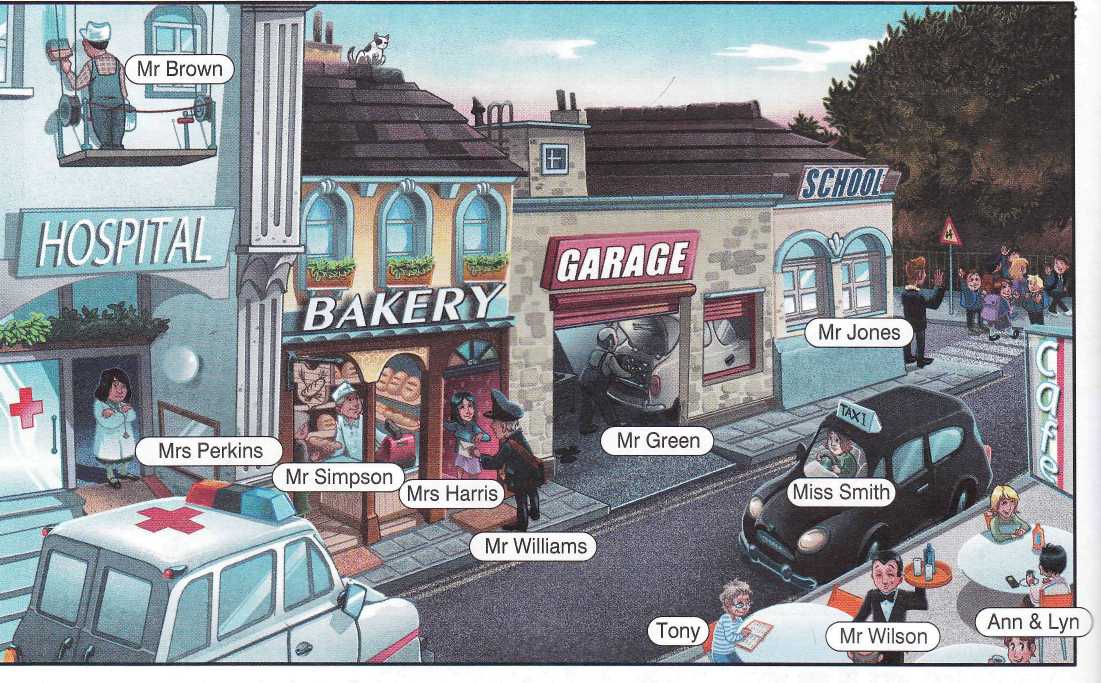 Т: - What can you see in the picture?( что вы видите на этой картинке?)Pupils: (предполагаемые ответы учеников). - We can see a city/a town,  a street,  people, children, buildingsТ:- What buildings can you name there? (Какие здания там вы можете назвать?)Pupils:-We can see a school , a hospital, a bakery, a garage, a shop, a bank, a café etcТ:-Who are these people?  What are their jobs?(Кто эти люди? Какие у них профессии?)Match the words in two columns.(Соотнесите слова в столбиках)Групповая работаОрганизация самоконтроля по эталону.Целеполагание:T: - What theme are we going to discuss today? What are we going to speak about?(О чем мы будем говорить сегодня?)P: - About people live in town, their jobs, their actions, activities.We want to know how to describe the picture and how to say what happens in the picture.II. Актуализация знаний и пробное учебное действиеВ таблице появляется третий столбик с фразами вразбивку.T: -  What do these people do at work?Match the phrases to the jobs. (Что эти люди делают на работе? Соотнесите фразы с названиями профессий).Групповая работаОрганизация самоконтроля по эталону, самокоррекцииT: - Are these actions usual for these people?(эти действия обычны для них?)P: - Yes, they are.T: - Do they often do such actions?( Они часто делают такие действия?)P: - Yes, they doT: - What tense do you think is it?(как вы думаете, какое это время?)P: - It’s Present Simple Tense.T: - Why do you think so? (почему вы так думаете?)P: -We use present Simple Tense for permanent states, repeated actions, habits. We can use signal words here: always, sometimes, often, usually, every dayT: - Let’s have a look at the table of tenses and check themselves ( давайте посмотрим на таблицу времени, проверим себя). Организация самопроверкиIII.Выявление места и причины затрудненияT : -  I’ll give you two sheets of paper to each group. Find а sentence matches to the action of your person in the picture the most. Put it on the blackboard. (Группы получают по два предложения, из которых должны выбрать одно подходящее для описания действия их персонажа на картинке)Mrs PerkinsShe usually helps sick people.She is waiting for the ambulance now.Mrs HarrisShe always lives here.She is getting a letter from a postman.Mr JonesHe teaches pupils every day.He is saying goodbye to the children now.ChildrenThe children go to school every day.At the moment they are going home.P : - The second sentence suits to the person in the picture the most. We pick it on the blackboardT : - I agree with you. But do we know these forms of verbs, this tense?P : - No, we don’t.T : - Let’s learn it.IV. Построение проекта выхода из затрудненияСравнить четыре предложения на доске.Найти в них сказуемое.Обозначить общие признаки частей сказуемого.Определить, от какого глагола образованы формы вспомогательного  глагола.Вывести формулу образования нового времени.Найти сигнальные слова.Определить значение новых сигнальных слов now, at the moment.Занести данные  в таблицу временV. Реализация построенного проектаОбучающиеся формулируют самостоятельно правило образования времени Present Continuous по составленному  алгоритму, записывают информацию в правый столбик таблицы времен.VI. Первичное закрепление в речи глаголов в Present ContinuousT : -Look at the picture. What are these people doing now? ( Посмотрите на картинку. Что эти люди делают сейчас?)T. : -What is Tony doing now?What is Mr Wilson doing now?What is Miss Smith doing now?What is Mr Green doing now?What is Mr Williams doing now?What is Mr Brown doing now?What is Mr Simpson doing now?What are Ann and Lyn doing now?Построение ответов по образцу в таблицеP : -Tony is reading a book.      -Mr Wilson is serving drinks.     -Miss Smith is driving a taxi.     -Mr Green is repairing a car.      -Mr Williams is delivering a letter.     -Mr Brown is painting a hospital.     -Mr Simpson is looking at the postman.     -Ann and Lyn are eating at the café.Организация работы в парах. Choose a person on the picture   and say what he/she is doing. Your partner guesses who the person is.VII. Cамостоятельная работа с самопроверкой по эталону.1.Complete the sentences with the Present Continuous.My dad ______ (paint) the house today.A: What______(you/do), Sam?B: I _______   (write) an email to my friend.The children _____  (not watch) TV now. They ___ (do) their homework.A:  ____   (John/repair) his car?B: Yes, he is.Организация самоконтроля по ключу, самокоррекции, самооценки.Keys: My dad is painting the house today.What are you doing, Sam?The children aren’t watching TV now. They are doing their homework.Is John repairing his car? Yes, he is.VIII. Включение в систему знаний и повторение.Развитие аудитивных навыков при прослушивании диалога с включенным грамматическим временем Present Continuous.Listen to the dialogue and fill in the table.Формирование умения самостоятельно применять в речи Present Continuous при описании картинки.T : -I have some pictures. Choose any one and try to say what happens in it.  What are these persons doing in it?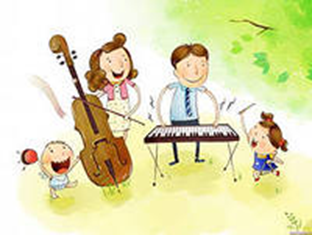 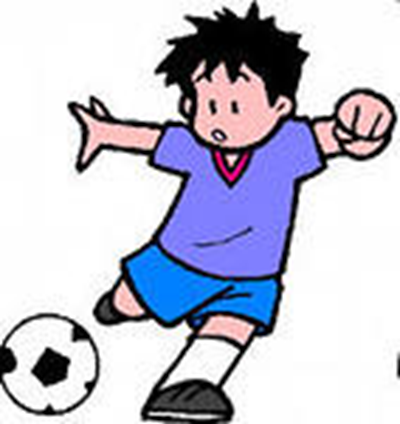 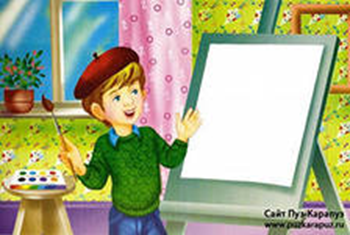 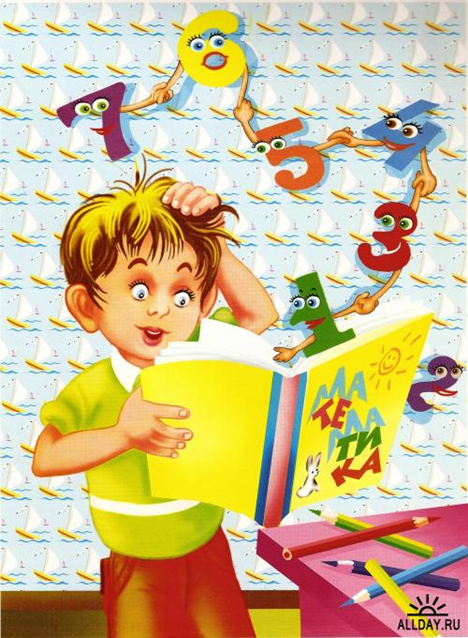 Close your eyes and listen to music. Where are you now? Who else is with you? What are you doing?    Закройте глаза и послушайте музыку. Представьте место, где вы сейчас   находитесь. Кто еще с вами рядом? Что вы там делаете в данный момент?IX.РефлексияОрганизация рефлексивной деятельности обучающихся.Choose the sentence suits you the most.1.I know  the Present Continuous Tense well.2.I know the Present Continuous Tense not very well.3. I don’t know the Present Continuous Tense.1.I can describe pictures well.2.I can describe pictures not very well.3. I can’t describe pictures.X. Домашнее заданиеПодобрать картинку, на которой ты можешь увидеть действия персонажей и рассказать о них.Mr BrownpainterMrs PerkinsdoctorMr SimpsonsbakerMrs Harisshop assistantMr WilliamspostmanMr  GreenmechanicMr TonesteacherMiss Smithtaxi driverMr WilsonwaiterMr BrownpainterPaints the wallsMrs PerkinsdoctorHelps sick peopleMr SimpsonbakerBakes cakesMr WilliamspostmanDelivers lettersMr GreenmechanicRepairs carsMr JonesteacherTeaches  pupilsMiss Smithtaxi driverDrives a taxiMr WilsonwaiterServes drinksPresent SimpleSignal wordsAlways, sometimes, often, usually, regularly, seldom, every dayformulaBut – the third person, singularaffirmativeI play football on Mondays.He lives in Russia.interrogativeDo you play football on Mondays?Does he live in Russia?negativeI don’t play football on Mondays.He doesn’t live in Russia.Present ContinuousSignal wordsNow, at the moment, todayformulaamis                  areaffirmativeHe is saying goodbye to the children now.interrogativeIs he saying goodbye to the children now?negativeHe isn’t saying goodbye to the children now.JobWhat is he doing now?Mike’s dadJames’ dad